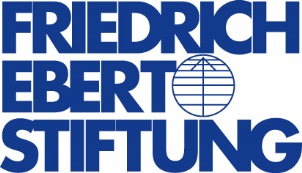 StellenausschreibungDas Europabüro der Friedrich-Ebert-Stiftung in Brüssel sucht zum nächstmöglichen Zeitpunkt eineAssistenz der Online-Redaktion International Politics and SocietyHalbe Stelle (20h)Das ips-journal (http://www.ips-journal.eu) ist die englischsprachige Ausgabe des deutschsprachigen ipg-journal (www.ipg-journal.de). Es ist ein progressives Online-Journal und versteht sich als engagierte Debattenplattform für Fragen internationaler und europäischer Politik. Bedeutende Entscheidungsträger_innen, politische Journalist_innen und kritische Beobachter_innen zählen zu den Autor_innen. Das Themenspektrum umfasst außen-, sicherheits-, und entwicklungspolitische Fragen ebenso wie Herausforderungen der europäischen Integration und globale Klimapolitik.Ziel ist es, durch eine konstruktive Diskussion einen produktiven Meinungsbildungsprozess zu fördern. Dazu bietet das Journal nicht nur fundierte Analysen aus Wissenschaft und Praxis, sondern auch pointierte Kommentare und aktuelle Interviews. Herausgegeben von der Friedrich-Ebert-Stiftung (FES), profitiert das ips-journal vom weltweiten Netzwerk der Stiftung mit über 100 Büros und Vertretungen.Die Friedrich-Ebert-Stiftung ist eine unabhängige und gemeinnützige Stiftung, die den Ideen und Grundwerten der sozialen Demokratie und der Arbeiterbewegung verpflichtet ist. Das FES Europabüro ist schwerpunktmäßig im Bereich der Erwachsenenbildung und der politischen Beratung von MultiplikatorInnen aus Deutschland, Europa, Entwicklungs- und Schwellenländern tätig.AufgabenbereichSie unterstützen die Online-Redakteurin bei der Betreuung des englischsprachigen ips-journal. Zu Ihren Aufgaben gehören unter anderem die Formatierung und Publikation von Beiträgen auf der ips-Webseite, Online-Marketing und das Reporting der Online-Performance , Kontaktaufnahme und -pflege mit Übersetzer_innen, Expert_innen und potenziellen Autor_innen sowie die Vorbereitung und Überprüfung von Honorarverträgen. Sie arbeiten dabei eng mit der Redakteurin, der deutschsprachigen IPG-Redaktion in Berlin und dem Europabüro der FES zusammen. VoraussetzungenErfahrungen mit Content Management Systemen (CMS), z.B. Typo3Erfahrungen im Bereich Social Media (insbesondere Facebook und Twitter)HTML/CSS-KenntnisseErfahrung mit SEO und Google AnalyticsSehr gute EDV-Kenntnisse (vor allem Excel, Word und Outlook)Fähigkeit, selbständig und eigenverantwortlich zu arbeitenGute Kenntnisse im Bereich internationaler PolitikOrganisations-, Kommunikations- und Teamfähigkeit sowie LeistungsbereitschaftSehr gute Deutsch- und gute Englischkenntnisse, Französischkenntnisse wünschenswertKenntnisse im Umgang mit Videoschnitt wünschenswertJournalistische Kenntnisse und Erfahrungen wünschenswertWir bietenAngemessene Bezahlung nach belgischem RechtInternationales politisches ArbeitsumfeldUnbefristetes Arbeitsverhältnis Angemessene berufliche Fort- und WeiterbildungsmöglichkeitenTeilzeitstelle AllgemeinesInformationen über das FES-Europabüro und das ips-journal erhalten Sie im Internet unter www.fes-europe.eu. und www.ips-journal.eu.Bitte senden Sie Ihre aussagekräftigen Bewerbungsunterlagen ausschließlich per E-Mail bis zum 10. Januar 2017 an: Véronique Kieffer, fes@fes-europe.eu und Ellie Mears, ellie.mears@ips-journal.eu.